                                                                                                                                  «ЗАТВЕРДЖЕНО»                                                                		           			                                                Протокол Уповноваженої особи                                                            						      17.04.2024 №38              __________ М.ПОЗИРАЙЛООГОЛОШЕННЯпро проведення спрощеної закупівлі(умови, визначені в оголошенні про проведення спрощеної закупівлі, та вимоги до предмета закупівлі)1. Замовник:1.1. Найменування: Військова частина А1363.1.2. Код за ЄДРПОУ: 08190603.1.3. Місцезнаходження: Україна, Дніпропетровська область.1.4. Контактна особа замовника: Позирайло Микола, Уповноважена особа військової частини А1363; e-mail: a1363@post.mil.gov.ua, тел.: (063) 047-82-71.2. Розмір бюджетного призначення за кошторисом або очікувана вартість закупівлі товару: 1 200 000,00 грн. з урахуванням ПДВ2.1. Розмір мінімального кроку пониження ціни під час електронного аукціону: 0,5 % з урахуванням ПДВ.3. Інформація про предмет закупівлі:3.1. Найменування та кількість предмета закупівлі: 35740000-3 – Симулятори бойових дій, а саме:	Мультимедійний тренажер стрільця-кулеметника для МВГ ППО– 1 комплект.Технічні вимоги до предмету закупівлі наведені в Додатку №23.2. Місце поставки товарів, виконання робіт чи надання послуг: Україна, Дніпропетровська область. 3.3. Розрахунки здійснюються за фактично поставлений Товар на підставі підписаної видаткової накладної, протягом 15-ти робочих днів.3.4. Строк поставки товарів, виконання робіт чи надання послуг: по 30.10.2024 року. 3.5. Єдиним критерієм оцінки є ціна, питома вага вказаного цінового критерію складає 100%.3.6. Розмір забезпечення тендерних пропозиції: не надається.3.7. Розмір забезпечення виконання договору: не надається.4. Вимоги до кваліфікації учасників та спосіб їх підтвердження.Учасник повинен надати в електронному вигляді (сканованому в форматі pdf або аналогу) в складі своєї пропозиції наступні документи:1. Копія статуту (для юридичних осіб). 2. Копія свідоцтва про державну реєстрацію (для юридичних осіб та фізичної особи-підприємця) та/або витяг (виписка, відомість) з Єдиного державного реєстру юридичних осіб, фізичних осіб-підприємців та громадських формувань. 3. Копія паспорту та довідки про присвоєння ідентифікаційного коду (для фізичних осіб-підприємців).4. Копія документа, що підтверджує повноваження особи на укладення договору та підписання документів, які передбачені вимогами замовника від імені учасника під час проведення процедури закупівлі (наказ про призначення особи на посаду керівника, та/або протокол та/або витяг з протоколу загальних зборів, та/або довіреність, та/або доручення тощо) (для юридичних осіб). 5. Копія Документа про реєстрацію платника податку (податку на додану вартість, єдиного податку тощо), за наявності такої реєстрації.6. Цінова пропозиція (Додаток № 1). 7. Довідка в довільній формі щодо погодження з умовами Договору (Додаток № 3).8. Довідка в довільній формі про сервісні центри, які будуть здійснювати гарантійне обслуговування протягом строку, вказаного в технічних вимогах (Додаток №2).5. Державним замовникам забороняється:здійснювати публічні закупівлі товарів, робіт і послуг у громадян Російської Федерації/ Республіки Білорусь/ Ісламської Республіки Іран (крім тих, що проживають на території України на законних підставах); юридичних осіб, утворених та зареєстрованих відповідно до законодавства Російської Федерації/ Республіки Білорусь/ Ісламської Республіки Іран; юридичних осіб, утворених та зареєстрованих відповідно до законодавства України, кінцевим бенефіціарним власником, членом або учасником (акціонером), що має частку в статутному капіталі 10 і більше відсотків (далі — активи), якої є Російська Федерація/ Республіка Білорусь/ Ісламська Республіка Іран, громадянин Російської Федерації/ Республіки Білорусь/ Ісламської Республіки Іран (крім тих, що проживають на території України на законних підставах), або юридичних осіб, утворених та зареєстрованих відповідно до законодавства Російської Федерації/ Республіки Білорусь/ Ісламської Республіки Іран, крім випадків коли активи в установленому законодавством порядку передані в управління Національному агентству з питань виявлення, розшуку та управління активами, одержаними від корупційних та інших злочинів;замовникам забороняється здійснювати публічні закупівлі товарів походженням з Російської Федерації / Республіки Білорусь / Ісламської Республіки Іран, за винятком товарів походженням з Російської Федерації / Республіки Білорусь, необхідних для ремонту та обслуговування товарів, придбаних до 19 жовтня 2022 року.6. Відхилення пропозиції Учасника.Замовник відхиляє пропозицію в разі, якщо:1) пропозиція учасника не відповідає умовам, визначеним в оголошенні про проведення спрощеної закупівлі, та вимогам до предмета закупівлі;2) учасник, який визначений переможцем спрощеної закупівлі, відмовився від укладення договору про закупівлю;3) якщо учасник протягом одного року до дати оприлюднення оголошення про проведення спрощеної закупівлі відмовився від підписання договору про закупівлю (у тому числі через не укладення договору з боку учасника) більше двох разів із замовником, який проводить таку спрощену закупівлю;4) якщо учасник спрощеної закупівлі не виправив виявлені державним замовником після розкриття пропозицій невідповідності в інформації та/або документах, що подані ним у складі своєї пропозиції, та/або змінив предмет закупівлі (його найменування, марку, модель тощо) під час виправлення виявлених державним замовником невідповідностей протягом 24 годин з моменту розміщення замовником в електронній системі закупівель повідомлення з вимогою про усунення таких невідповідностей.6.1.  Виправлення невідповідності Учасником спрощеної закупівлі:Замовник під час розгляду пропозиції учасника спрощеної закупівлі у разі виявлення невідповідності в інформації та/або документах, що подані учасником спрощеної закупівлі у складі пропозиції та/або подання яких вимагалося оголошенням про проведення спрощеної закупівлі, розміщує у строк, який не може бути меншим, ніж два робочих дні до закінчення строку розгляду пропозицій, повідомлення з вимогою виправити невідповідності в інформації та/або документах, що подані учасником спрощеної закупівлі у його пропозиції, шляхом завантаження через електронну систему закупівель уточнених або нових документів в електронній системі закупівель протягом 24 годин з моменту розміщення державним замовником в електронній системі закупівель повідомлення з вимогою про усунення таких невідповідностей.Під невідповідністю в інформації та/або документах, що подані учасником спрощених закупівель у складі пропозиції та/або подання яких вимагається оголошенням про проведення спрощеної закупівлі, слід розуміти невідповідність інформації та/або документів у значенні, наведеному в пункті 43 особливостей здійснення публічних закупівель товарів, робіт і послуг для замовників, передбачених Законом України “Про публічні закупівлі”, на період дії правового режиму воєнного стану в Україні та протягом 90 днів з дня його припинення або скасування, затверджених постановою Кабінету Міністрів України від 12 жовтня 2022 р. № 1178.7. Відміна спрощеної закупівлі.Замовник відміняє спрощену закупівлю в разі:1) відсутності подальшої потреби в закупівлі товарів, робіт і послуг;2) неможливості усунення порушень, що виникли через виявлені порушення законодавства з питань публічних закупівель;3) скорочення видатків на здійснення закупівлі товарів, робіт і послуг.8. Укладення договору про закупівлю з учасником.Учаснику пропонується проект договору, з метою досягнення згоди щодо істотних умов договору (Додаток №3 цієї документації). Договір про закупівлю укладається згідно з вимогами статті 41 Закону України «Про публічні закупівлі».Замовник укладає договір про закупівлю з учасником, який визнаний переможцем спрощеної закупівлі, не пізніше ніж через 20 днів з дня прийняття рішення про намір укласти договір про закупівлю.Додатки до документації:Додаток №1 – Цінова пропозиція.Додаток №2 – Технічні вимоги. Додаток №3 – Проект договору.Додаток №1 до документації для проведення спрощеної закупівлі через систему електронних закупівельЦІНОВА ПРОПОЗИЦІЯМи, (назва учасника), надаємо свою пропозицію щодо участі в аукціоні на закупівлю ДК 021: 2015 код _________ «_________________________».Вивчивши опис предмета закупівлі, ми уповноважені на підписання Договору, маємо можливість та погоджуємося виконати вимоги Замовника на умовах, зазначених у пропозиції за наступними цінами:2. Вартість пропозиції включає: сплату податків та інших обов’язкових платежів, тощо.3. Якщо наша пропозиція буде прийнята, ми візьмемо на себе зобов’язання укласти Договір про закупівлю ДК 021: 2015 код _________ «_________________________».*У разі надання пропозиції учасником – не платником ПДВ, такі пропозиції надаються без врахування ПДВ, про що учасником робиться відповідна позначка. (дата)(Підпис уповноваженої особи, завірений печаткою(за наявності)) Додаток №2 до документації для проведення спрощеної закупівлі через систему електронних закупівельТЕХНІЧНІ ВИМОГИ Мультимедійний тренажер стрільця-кулеметника для МВГ ППО,35740000-3 – Симулятори бойових дій :Всі посилання на конкретні марку чи виробника або на конкретний процес, що характеризує продукт чи послугу певного суб’єкта господарювання, чи на торгові марки, патенти, типи або конкретне місце походження чи спосіб виробництва слід читати з виразом «або еквівалент».Цільове призначення ТренажеруМультимедійний тренажер стрільця-кулеметника для МВГ ППО (далі – Тренажер), призначений для навчання та тренування мобільної вогневої групи (без водія) із застосуванням великокаліберного кулемету BROWNING M2, з ціллю формування та закріплення навичок візуальної розвідки, ідентифікації повітряних цілей, наведення та виконання стрільби; на різних типах місцевості, з різними погодними умовами, та балістичними поправками, в умовах навчального класу.При постачанні надається 1 макет кулемету BROWNING M2.Тренажер може бути використаний тільки зі спеціальним програмним забезпеченням симуляцій бойової обстановки (далі – Програмне забезпечення або СПЗ) "Програма навчання кулеметника BROWNING M2".Вимоги, кількісні та технічні характеристикиОб'єкт постачанняМультимедійний тренажер стрільця-кулеметника для МВГ ППО, зі встановленим Спеціалізованим ліцензійним програмним забезпеченням "Програма навчання кулеметника BROWNING M2".Кількість об’єктів постачання: 1 комплект.Склад об’єкту постачанняМультимедійний тренажер стрільця-кулеметника для МВГ ППО повинен складатися з:мультимедійне обладнання – 1 к-т;спеціалізоване ліцензійне програмне забезпечення "Програма навчання кулеметника BROWNING M2" – 1 к-т; експлуатаційна документація – 1 к-т.Вимоги до Тренажеру  Вимоги до мультимедійного обладнання визначаються вимогами його складових частин.Склад мультимедійного обладнанняДо складу Мультимедійного обладнання входить (рис.1):обладнання робочого місця стрільця-кулеметника (далі – кулеметника) BROWNING M2 – 1 к-т;автоматизоване робоче місце (АРМ) інструктора – 1 к-т.Вимоги до обладнання робочих місць кулеметника BROWNING M2Робоче місце кулеметника BROWNING M2 призначене для відпрацювання навичок бойової роботи на кулеметі BROWNING M2, та має складатися з:макетне обладнання – 1 к-т;комплект електронного обладнання (контролер з набором датчиків) – 1 к-т;обладнання візуалізації та імітації акустичного фону - 1 к-т.Вимоги до макетного обладнання Макетне обладнання (рис.1) призначене для відпрацювання навичок бойової роботи мобільної вогневої групи (без водія), із застосуванням великокаліберного кулемету BROWNING M2 на кузові пікапу, та має складатися з:макету кузова автомобіля, типу пікап - позиція 1;макету кулемета BROWNING M2 - позиція 2;турель - позиція 3;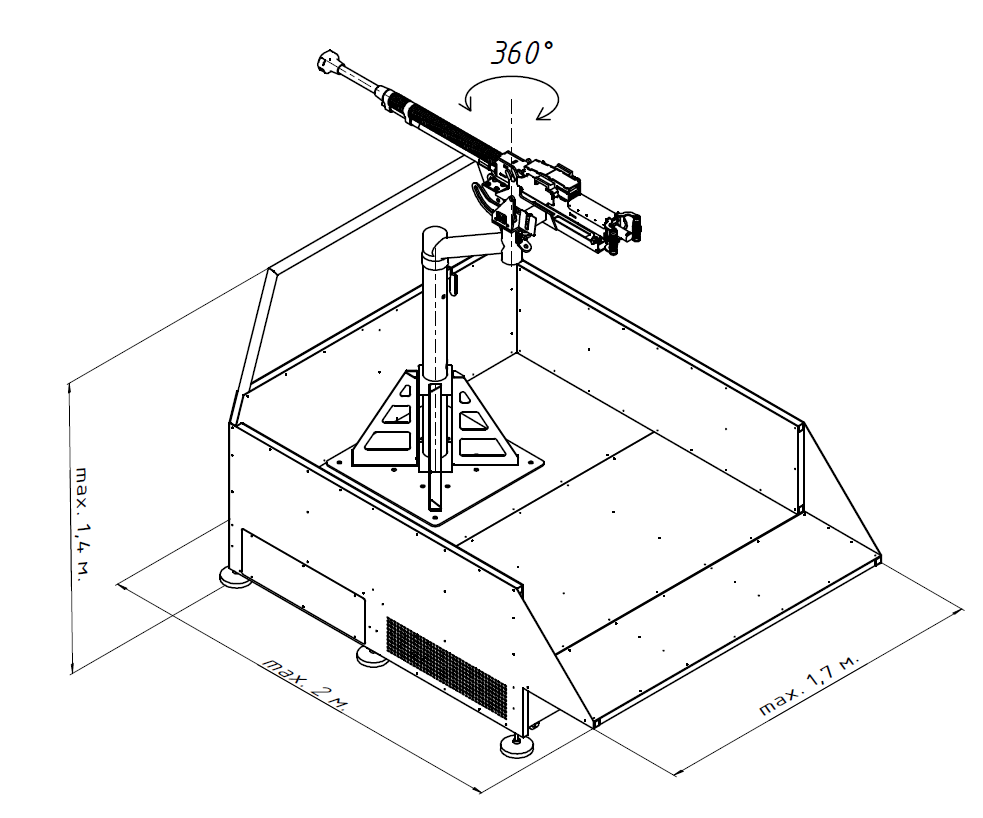 Рис. 1. Макетне обладнання робочого місця кулеметника BROWNING M2 Макет кузова автомобіля, типу пікап, за своїми габаритами має бути не більшим за значення, що вказані на Рисунку 1.Турель повинна обертатися на повних 360о.Макет кулемета BROWNING M2 має відповідати своїми розмірами, геометрією та взаєморозташуванням імітаторів складових частин, реальним кулемету BROWNING M2.Макет кулемета BROWNING M2 не мають бути списаною або відпрацьованою військовою технікою, та повинен бути виготовлений з якісного металу.Вимоги до комплекту електронного обладнання Комплект електронного обладнання має складатися з контролера та набору датчиків,  які повинні контролювати усі необхідні елементи кулемету BROWNING M2, які беруть участь у відтворенні бойової (навчальної) обстановки. Комплект датчиків має відслідковувати:кути підвищення або схилення ствола при вертикальному наведенні;кути повороту обертової частини (турелі) при горизонтальному наведенні;положення приводу спускового механізму.Обладнання візуалізації та імітації акустичного фонуОбладнання візуалізації та імітації акустичного фону має складатися з обчислювального блоку візуалізації, набору віртуальної реальності та акустичної системи.Обчислювальний блок візуалізації, за допомогою СПЗ, має генерувати віртуальне середовище. Параметри обчислювального блоку візуалізації вказані у пункті 1, Таблиці 1.Набір віртуальної реальності має забезпечувати стрільцю візуальний огляд віртуального середовища, та має складатися з обладнання вказаного у Пункті 9, Таблиці 1.Акустична система має забезпечувати відтворення акустичного фону віртуального середовища, та має відповідати параметрам вказаним у Пункті 8, Таблиці 1.Вимоги до АРМ інструктораАРМ інструктора (керівника занять) призначене для створення ситуативної та фоно- цільової обстановки, варіантів виконання завдань навчання, інших умов і факторів, що впливають на процес підготовки. За своїм робочим місцем інструктор повинен мати змогу спостерігати за процесом виконання завдань, з можливістю динамічної зміни умов та ситуацій, а також отримання повної інформації про дії тих, хто навчається. За допомогою засобу колективної візуалізації (телевізору) інструктор повинен мати змогу відтворювати важливі елементи заняття для зацікавлених осіб.За своїм робочим місцем, інструктор повинен мати змогу виявляти цілі противника, визначати цілі на планшеті програмного комплексу "Кропива", орієнтувати кулеметника по напрямку руху цілі (за допомогою азимутів), та відстані до цілі.АРМ інструктора має складатися з комплекту комп'ютерного обладнання вказаного у Таблиці 1.Вимоги до комп’ютерного обладнання.Комп’ютерне обладнання, повинно мати характеристики не гірші ніж ті, що наведені у Таблиці.Таблиця 1				                     Характеристики комп’ютерного обладнанняВимоги до експлуатаційної документаціїЕксплуатаційна документація повинна включати:формуляр на Тренажер;настанова щодо експлуатації. 3. Вимоги до Програмного забезпечення3.1. Функціональне призначення СПЗПрограмне забезпечення являє собою набір спеціалізованих програм та електронних бібліотек призначених для моделювання та відтворення:принципів роботи органів управління кулемета BROWNING M2 з якими працює кулеметник;тренажерної симуляції тренувальної та бойової обстановки, наближеної до реальної;підготовки та контролю виконання тренувальних завдань.Програмне забезпечення призначене для використання в якості елементу Тренажеру.СПЗ має бути встановленим на комп’ютерне обладнання Тренажеру. Експлуатанту Тренажеру мають бути передані копія Програмного забезпечення та відповідна ліцензія. 3.2. Вимоги до основних завдань програмного забезпеченняПрограмне забезпечення має забезпечувати виконання наступних завдань:ефективне тренування кулеметника BROWNING M2 в обсязі їх функціональних обов’язків;імітацію робочого процесу кулеметника BROWNING M2 з можливістю відтворення практичних дій;відтворення місцевості фонової обстановки (звуки пострілів, розривів тощо) в єдиному інформаційному середовищі, їх динамічні зміни в ході виконання завдань;відтворення дій кулеметника, під час виконання ним функціональних обов’язків, в тому числі, визначення цілей, наведення, здійснення пострілу, тощо;моделювання (візуалізацію) стрільби кулемета BROWNING M2 у відповідності з визначеними цілями:  прицілювання, політ куль, результат вогневого впливу на ціль;інтеграцію до тренажерно-моделюючих систем вищого рівня з можливістю передачі відомостей про стан, положення та виконання завдань, поєднання в єдиному інформаційному середовищі кількох однотипних та/або різнотипних тренажерних системи (Тренажерних тренажерів);можливість створення інструктором фоно-цільової обстановки, варіантів виконання завдань, погодних умов, пори року і часу доби, метеорологічних умов стрільби, впливу противника, інших умов і факторів, що впливають на виконання завдань, алгоритмів зміни обстановки в ході виконання завдання, поведінки сусідніх підрозділів і противника (повітряних), цивільного населення тощо, спостереження за процесом виконання завдання з місця інструктора з можливістю динамічної зміни умов виконання завдання в ході його виконання, припинення або повної зупинки виконання завдання у будь-який момент тощо;документування ходу та результатів виконання завдань. 3.3. Вимоги до складових частин Програмного забезпеченняДо складу СПЗ повинні входити наступні складові частини: програма тривимірного моделювання та симуляції бойової обстановки;програма для генерації аудіовізуальної тривимірної обстановки;програма реалізації математичних моделей функціонування кулемета BROWNING M2; модуль мультимедійних компонентів;система контролю навчання.Програма тривимірного моделювання та симуляції бойової обстановкиПрограма тривимірного моделювання та симуляції бойової обстановки повинна забезпечувати:здійснювання тривимірної симуляції бойової обстановки у реальному часі за допомогою методів математичного моделювання;моделювання за фізичними законами, що наближені до реальних: балістики польоту куль кулемета BROWNING M2, їх вплив на техніку;фіксацію ураження цілей;симуляцію поведінки об’єктів авіаційної техніки, та крилатих ракет, що керуються штучним інтелектом, у тому числі: Мі-2, Мі-8, Мі-24, Мі-28, Мі-35, Ка-50, Ка-52, БпЛА Орлан-10, БпЛА Shahed-136,  БпЛА Ланцет, БпЛА Supercam, крилата ракета.Програма для генерації аудіовізуальної тривимірної обстановки Програма для генерації аудіовізуальної тривимірної обстановки повинна забезпечувати:генерацію зображення змодельованої тривимірної обстановки у реальному часі з усередненою частотою зміни кадрів під час виконання тренувальних місій не менше ніж 30 кадрів за секунду;генерацію зображення за каналами візуалізації, що зазначені у Таблиці 2; відтворення різних погодних умов та часу доби;відтворення різних типів місцевості (лісова, рівнина, гірська, і т.д.) та водойм (річки, озера, морське узбережжя);відтворення електронною карти місцевості з можливістю відображення тактичної обстановки за стандартами НАТО.Програма реалізації математичних моделей функціонування кулемета BROWNING M2Програма реалізації математичних моделей функціонування кулемета BROWNING M2 має забезпечувати:розрахунок алгоритмів роботи та математичних моделей функціонування органів управління кулемета BROWNING M2; організацію взаємодії програми-драйвера та комплекту електронного обладнання, яке змонтоване на кулемет BROWNING M2, в частині зчитування положень органів керування кулемета.Модуль мультимедійних компонентів Модуль мультимедійних компонентів повинен забезпечувати:відтворення у програмах симуляції та генерації зображень тривимірної бойової обстановки не менше ніж 20 км2;наявність бібліотеки інтерактивних завдань, що відповідають учбовій програмі з підготовки кулеметника BROWNING M2 (для створення інтерактивних завдань Програму навчань кулемета BROWNING M2 має надати замовник);наявність типових моделей військової техніки Збройних Сил України та військової техніки противника, відповідно до пункту 3.3.1.Система контролю навчанняСистема контролю навчання призначена для:запуску та контролю виконання завдань особами що навчаються; зберігання, створення та заміну тренувальних завдань.Вимоги до часових характеристикЧас виходу Програмного забезпечення на робочий режим, з моменту ввімкнення живлення технічних засобів, не більше 10 хвилин. Частота розрахунку математичних моделей та генерації зображень – не менше 30 раз на секунду.Виконання вимог до часових характеристик Програмного забезпечення забезпечується обов’язковим виконанням вимог до складу та параметрів технічних засобів.Вимоги до надійностіПрограмне забезпечення має працювати без відмов та збоїв не менше ніж при 95% запусків.   Вказана вірогідність можлива при виконанні сукупності організаційно-технічних дій:належним станом технічних засобів,відповідною кваліфікацією інструкторів,використанням на комп’ютерах Тренажеру лише Програмного забезпечення та програм, що необхідні для роботи Програмного забезпечення та/або дозволені до використанням постачальником.Вимоги до організації вхідних та вихідних даних Програмного забезпеченняВимоги до організації вхідних данихВхідними даним Програмного забезпечення є:дані, які через інтерфейс вводить інструктор зі свого робочого місця; положення  кулемета BROWNING M2 у просторі та положення приводу спускового механізму.Програмне забезпечення повинно мати звичні для користувача стандарти інтерфейсу, а також  оптимальну кількість елементів управління, доступ до яких не складає особливих труднощів.Інтерфейс програмного забезпечення повинен бути державною мовою. Вимоги до організації вихідних данихВихідними даним Програмного забезпечення є:згенеровані відеодані для відображення по каналам візуалізації (Таблиця 2); згенерований акустичний фон та звукові ефекти що відтворюватиметься через акустичне обладнання.Таблиця 2					        				 Канали візуалізаціїВимоги до складу та параметрів технічних засобівВимоги до комп’ютерного обладнанняДля роботи Програмного забезпечення у відповідності до цих Технічних вимог необхідне комп’ютерне обладнання з параметрами не гірше ніж ті, що зазначені у Таблиці 3.Вимоги до вихідних кодів та мов програмуванняВимоги до вихідних кодів та мов програмування не висуваються.Вимоги до інформаційної та програмної сумісностіПрограмне забезпечення має дозволяти створювати єдине інформаційне середовище з іншими мультимедійними комплексами, симуляторами або імітаційно-моделюючими системами, що використовують технологію VBS3/VBS4 та/або забезпечують сумісність за допомогою протоколу обміну даними, що прийнятий в країнах НАТО: IEEE 1278 (STANAG 4482) Standardised Information Technology Protocols for Distributed Interactive Simulation (DIS) в рамках локальної мережі даних (LAN). На підтвердження зазначеного в першому абзаці пункту 3.8 цих Вимог в рамках тендерної пропозиції Учасник повинен надати Замовнику завірену копію експертизи, виконаної відповідно до Закону України "Про оцінку майна, майнових прав та професійну оціночну діяльність в Україні".Вимоги до програмних засобівПрограмне забезпечення має працювати на базі операційної системи Windows 10 Professional або Windows 11 Professional та бути незалежним від інших програм, які не постачаються у складі Програмного забезпечення.Вимоги до захисту інформаціїВимоги до захисту інформації не висуваються.Вимоги до пакування, маркування та транспортуванняПрограмне забезпечення та документація до нього має передаватись замовнику на фізичному носії (флеш - носій, або DVD диск), який повинен мати відповідне маркування: назву програмного забезпечення, номер версії, назву підприємства постачальника. Вимоги до програмної документації	Документація Програмного забезпечення має складатися з:настанова щодо експлуатування (керівництво користувача).Умови експлуатації Вимоги до приміщенняТренажер буде експлуатуватися в приміщеннях за наступних кліматичних умов: відносна вологість повітря: до 70 %;температура повітря в середині приміщення: від +10 до +26 градусів за шкалою Цельсія;Приміщення та умови експлуатації Тренажеру в цілому відповідатимуть нормам охорони праці для експлуатації електронно-обчислювальних машин, що діють в Україні. Вимоги до електроживленняЕлектроживлення Тренажеру – промислова мережа змінного струму, однофазна, номінальна напруга 220В, частота 50 Гц. Потужність споживання Тренажеру – не більше 5 кВт.Час безперервної роботи Тренажеру повинен бути не менше 12 годин на добу.Вимоги до видів обслуговуванняТренажер не потребує проведення будь-яких видів обслуговування.У разі випуску оновленої версії Програмного забезпечення, її інсталяцію здійснює постачальник Програмного забезпеченняГарантійні зобов’язанняГарантійний термін експлуатації Тренажеру в цілому становить 2 (два) роки (24 місяці) з дня постачання Товару до військової частини. Але гарантія на окремі мультимедійні компоненти Тренажеру визначається гарантією наданою підприємством-виробником.Гарантійний термін експлуатації Тренажеру обчислюється з дня передачі Тренажеру Замовнику за актом приймання-передачі.Протягом гарантійного терміну Постачальник безкоштовно проводить заміну всіх елементів Тренажеру, які вийшли з ладу, при умові виконання Замовником правил керівництва з експлуатації Тренажеру.Гарантійні зобов’язання можуть бути припинені Постачальником в односторонньому порядку в наступних випадках:пошкодження пломб встановлених Постачальником на Тренажер та його компоненти;механічні ушкодження Тренажеру або його Компонентів, що виникли під час експлуатації в наслідок необережного поводження обслуговуючого персоналу;потрапляння сторонніх предметів в середину корпусів компонентів Тренажеру.Гарантійні вимоги на Програмне забезпеченняЗ дня постачання Програмного забезпечення Постачальник має гарантувати без додаткової плати:протягом 18 місяців коректну роботу та усунення виявлених дефектів Програмного забезпечення;протягом 12 місяців технічну підтримку за телефоном або в режимі інтернет; протягом 12 місяців проведення заходів з відновлення Програмного забезпечення у разі критичних зброїв;протягом 6 місяців адаптацію (в рамках цих Технічних вимог) Програмного забезпечення до потреб замовника;протягом 4 місяців навчання інструкторів.Порядок постачання та приймання Порядок постачанняТренажер транспортується за рахунок Постачальника до вказаної адреси Замовника. Постачальник передає замовнику Тренажер в комплектності до Формулярів на компоненти виробу.Постачальник повинен забезпечити:монтаж та проведення необхідних пуско-налагоджувальних робіт на місці безпосередньої експлуатації Тренажеру. Порядок приймання.Тренажер встановлюється Постачальником на об’єкті Замовника, запускається та налагоджується, після чого Замовник перевіряє його працездатність.Порядок приймання Програмного забезпеченняПрограмне забезпечення встановлюється на технічні засоби замовника, запускається та налагоджується безпосередньо постачальником. Після встановлення замовник перевіряє працездатність Програмного забезпечення за цими Технічними вимогами.Керівник (Уповноважена особа) учасника ________________________________________                                                                                                                                                          (посада ПІБ, підпис, печатка (за наявності))Додаток №3 до документації для проведення спрощеної закупівлі через систему електронних закупівель Договір №________поставки Товару для державних потреб (за кошти Державного бюджету України)   ____________________________		                                              "___"_____________ 2024 рокуВійськова частина А1363 (далі - Замовник) в особі командира військової частини _________________________________________________, що діє на підставі Статуту внутрішньої служби Збройних Сил України, Законів України «Про Збройні Сили України», «Про господарську діяльність у Збройних Силах України», Положення про військове (корабельне) господарство Збройних Сил України, затвердженого наказом Міністра оборони України від 16.07.1997 № 300, з однієї  сторони, та _______________________________________________________________(далі – Продавець) в особі ________________________________________________, який діє на підставі Статуту, з іншої сторони, разом – Сторони, уклали цей договір (далі — Договір), з врахуванням Закону України «Про оборонні закупівлі» та постанови Кабінету Міністрів України від 11.11.2022 року №1275 «Про затвердження особливостей здійснення оборонних закупівель на період дії правового режиму воєнного стану», про таке: ПРЕДМЕТ ДОГОВОРУ1.1. Продавець зобов'язується поставити товар для спеціальної підготовки військовослужбовців, зазначений в Специфікації (Додаток 1), (далі – Товар), здійснити його встановлення та тестування, а Замовник оплатити такий Товар на умовах Договору. Закупівля Товару здійснюється за рахунок бюджетних коштів. Товар постачається Замовнику за його адресою.1.2. Назва предмету закупівлі: Мультимедійний тренажер стрільця-кулеметника для МВГ ППО, код ДК 021:2015: 35740000-3 – Симулятори бойових дій, згідно Специфікації (Додаток 1). 1.3. Продавець гарантує, що Товар є новим (не використовувався). Договором передбачено що Товар не використовувався (окрім випадку необхідного переміщення до передачі Замовнику.1.4. Загальні обсяги та сума Договору підлягають зменшенню у разі зменшення бюджетних призначень, у тому числі під час уточнення показників бюджету на 2024 рік, а також у випадку обмеження або припинення бюджетного фінансування та узгодженого зменшення Сторонами Договору ціни Договору про закупівлю.ЦІНА ДОГОВОРУ2.1. Ціна Договору  становить ________________________ грн. (________________________грн.00 коп.), у тому числі з/без ПДВ _________________ грн. (_____________________________ три грн. 00 коп.).2.2. Ціна цього Договору може бути зменшена за взаємною згодою Сторін.2.3. Зміна загальної ціни Договору в сторону збільшення не допускається.2.4. Бюджетні зобов’язання Замовника за Договором виникають у разі наявності та в межах відповідних бюджетних асигнувань. В разі затримки бюджетного цільового фінансування та наявності заборгованості, розрахунок за наданий Товар здійснюється протягом 20 робочих днів з дати отримання відповідного бюджетного фінансування.2.5. Джерелом фінансування цього Договору є виключно кошти державного бюджету, цільове (бюджетне) призначення яких дозволяє фінансувати цей Договір. Оплата за Договором здійснюється виключно з казначейських рахунків Замовника.УМОВИ ПОСТАВКИ ТА ПЕРЕДАЧІ ТОВАРУ, ЯКІСТЬ ТОВАРУ3.1. Передача Товару здійснюється на території Замовника за адресою: Україна, Дніпропетровська область. Продавець повинен забезпечити належне встановлення та тестування Товару. Сторони засвідчують факти передачі, встановлення та тестування Товару шляхом підписання двосторонньої видаткової накладної, яка є невід’ємною частиною Договору та підтверджує належні якість, комплектність та кількість Товару. Обов’язок щодо складання видаткової накладної на Товар покладається на Продавця.3.2. Право власності на Товар виникає у Замовника з моменту підписання видаткової накладної.3.3. Сторони домовились про те, що повноваження представника Замовника на отримання у Продавця Товару за Договором повинні бути підтверджені довіреністю, оригінал якої надається Продавцю.3.4. Продавець повинен надати Замовнику Товар, якість якого відповідає технічним та якісним характеристикам зазначеним в цьому Договорі, в товаросупровідній документації, чинному законодавству України.3.5. Товар, що поставляється згідно цього Договору, по своїм технічним характеристикам повинен відповідати стандартам (технічним умовам) виробника, які визначені в документації на Товар, що підтверджується сертифікатами якості, а також технічним характеристикам визначеним в Додатку 2 до Договору.3.6. Продавець дає гарантію, на Товар на період 24 місяців від дати поставки. Якщо протягом дії гарантійного строку будуть виявлені недоліки Товару, які унеможливлюють належну експлуатацію Товару, гарантійний термін збільшується на час усунення Продавцем недоліків (гарантійного ремонту Товару). У разі заміни Товару (комплектуючого виробу) неналежної якості на Товар (комплектуючий виріб), що відповідає умовам Договору, гарантійний строк на Товар (комплектуючий виріб) починає спливати з моменту його заміни (закінчення ремонту).Якщо протягом гарантійного строку будуть виявлені недоліки Товару, Продавець зобов’язується виправити їх або замінити за свій рахунок у строк 7 календарних днів з моменту отримання повідомлення від Замовника про виявлення гарантійного випадку.4. ПОРЯДОК ЗДІЙСНЕННЯ ОПЛАТИ4.1. Розрахунки здійснюються за фактично поставлений Товар на підставі підписаної видаткової накладної, протягом 15-ти робочих днів. 4.2. Для здійснення оплати видаткова накладна, що надається Продавцем Замовнику для підписання, повинна бути належним чином оформлена. 4.3. Оплата здійснюється в безготівковій формі шляхом перерахування коштів на розрахунковий рахунок Продавця.4.4. Оплата здійснюється в національній валюті України – гривні.4.5. Замовник має право повернути рахунок,  видаткову накладну на поставку Товару без здійснення оплати в разі неналежного їх оформлення (відсутність підписів, печатки тощо).5. ТЕРМІН ТА МІСЦЕ ПОСТАВКИ ТОВАРУ5.1. Кінцевий строк виконання договору, в частині стосовно поставки, встановлення та тестування Товару -  не пізніше __________ 2024 року, з можливістю Продаця здійснити поставку Товару достроково.5.2. Право власності на Товар переходить від Продавця до Замовника в момент його передачі згідно з видатковою накладною, після встановлення і тестування Товару.5.3.  Приймання Товару проводиться за кількістю та якістю згідно з товаросупроводжувальними документами, після встановлення і тестування Товару.5.4. Місце поставки  Товарів – Військова частина А1363, Україна, Дніпропетровська область.6. ПРАВА ТА ОБОВ'ЯЗКИ СТОРІН6.1. Замовник зобов’язаний:6.1.1. Своєчасно та в повному обсязі (за наявності бюджетного фінансування) сплачувати за поставлений Товар.6.2. Замовник має право:6.2.1. У разі невиконання зобов’язань Продавцем Замовник має право достроково розірвати договір, повідомивши про це Продавця за 7 календарних днів;6.2.2. Контролювати поставку Товару у строки, встановлені цим Договором;6.2.3. Зменшувати обсяг закупівлі Товару та загальну вартість Договору залежно від реального фінансування видатків на зазначені цілі. У такому разі Сторони вносять відповідні зміни до цього Договору шляхом укладення відповідної додаткової угоди.6.2.4. Повернути рахунок, акт приймання-передачі та видаткову накладну на поставку Товару Продавцю без здійснення оплати у разі неналежного оформлення документів (відсутність печатки, підписів, тощо).6.3. Продавець зобов’язаний:6.3.1. Забезпечити поставку Товару у строки, встановлені цим Договором;6.3.2.	Забезпечити поставку Товарів, якість яких відповідає умовам, установленим розділом 3 цього Договору.6.3.3. Встановити Товар, провести тестування Товару в присутності представника Замовника, чим засвідчити коректну роботу Товару.6.3.4. Забезпечити гарантійне обслуговування Товару протягом всього гарантійного строку.6.4. Продавець має право:6.4.1. Своєчасно та в повному обсязі отримати плату за поставлений Товар.6.4.2. У разі невиконання зобов’язань Замовником Продавець має право достроково розірвати цей Договір, повідомивши про це Замовника за 30 календарних днів до дати припинення Договору.7. ВІДПОВІДАЛЬНІСТЬ СТОРІН7.1. У разі невиконання або неналежного виконання своїх зобов’язань за Договором Сторони несуть відповідальність, передбачену чинним законодавством України зокрема ст. 231 Господарського кодексу України та цим Договором.7.2. За порушення строків виконання зобов’язань за Договором Продавець сплачує пеню у розмірі подвійної облікової ставки НБУ від вартості Товару, з яких допущено прострочення виконання за кожний день прострочення.7.3. Замовник не несе відповідальність перед Продавцем за несвоєчасне виконання грошових зобов’язань у разі відсутності відповідних коштів.7.4. Сплата штрафних санкцій не звільняє Сторони від виконання взятих на себе зобов’язань.7.5. За несвоєчасне виконання Продавцем своїх обов’язків по гарантійним зобов’язанням (п. 3.6, 3.7., 6.3.4. Договору), Продавець сплачує Замовнику штраф у розмірі 20% визначеної Специфікацією до цього Договору вартості одиниці Товару, щодо якої було виявлено гарантійний випадок. У разі відмови Продавця від виконання гарантійних зобов’язань протягом гарантійного строку зазначеного в цьому Договорі, Продавець зобов’язується відшкодувати Замовнику вартість запасних частин і вартість ремонтних робіт Товару, проведених третіми особами, залученими Замовником.7.6. У разі відмови Продавця здійснювати поставку Товару (всього асортименту чи частини асортименту) з будь-яких причин (у тому числі з причин економічної недоцільності, збитковості) Продавець зобов’язаний не чинити перешкод Замовнику у розірванні Договору та сплатити штраф у розмірі 20 % вартості Товару зазначеного в цьому Договорі. 8. ОБСТАВИНИ НЕПЕРЕБОРНОЇ СИЛИ8.1. Сторони звільняються від відповідальності за невиконання або неналежне виконання зобов’язань за цим Договором у разі виникнення обставин непереборної сили, які не існували під час укладання Договору та виникли поза волею Сторін (аварія, катастрофа, стихійне лихо, епідемія, епізоотія). 8.2. Сторона, що не може виконувати зобов’язання за цим Договором унаслідок дії обставин непереборної сили, повинна не пізніше ніж протягом 10 днів з моменту їх виникнення повідомити про це іншу Сторону у письмовій формі. 8.3. Доказом виникнення обставин непереборної сили та строку їх дії є відповідні документи, які видаються компетентними органами державної влади за місцем настання форс-мажорних обставин та/або відповідним сертифікатом торгово-промислової палати України. 8.4. Строки виконання зобов’язань за цим Договором відкладаються відповідно часу дії обставин непереборної сили. 8.5. У разі коли строк дії обставин непереборної сили продовжується більше ніж 30 днів, а Сторони шляхом переговорів прийдуть до висновку про неможливість подальшого виконання умов цього Договору, кожна із Сторін в установленому порядку має право розірвати цей Договір з обов’язковими взаєморозрахунками між Сторонами.8.6. Сторони усвідомлюють, що цей Договір укладається під час дії в Україні правового режиму воєнного стану, а тому сам факт дії воєнного стану в Україні, не буде вважатися обставинами непереборної сили (форс-мажорними обставинами) /істотною зміною обставин, крім випадків настання конкретних подій/обставин (окупація території агресором, куди повинна поставлятись Продукція, знищення безпосередньо офісів, виробничої бази/складів Постачальника, де виготовлялась/зберігалась Продукція тощо) під час дії правового режиму воєнного стану, що буде підтверджено документами, які видаються відповідними уповноваженими органами.9. ВИРІШЕННЯ СПОРІВ9.1. У випадку виникнення спорів або розбіжностей Сторони зобов’язуються вирішувати їх шляхом взаємних переговорів та консультацій. 9.2. У разі недосягнення Сторонами згоди спори (розбіжності) вирішуються у судовому порядку за встановленою підвідомчістю та підсудністю.10. СТРОК ДІЇ ДОГОВОРУ.ПОРЯДОК ЗМІНИ ТА РОЗІРВАННЯ ДОГОВОРУ10.1. Цей Договір набирає чинності з моменту його підписання і діє до дня припинення чи скасування воєнного стану в Україні або в окремих її місцевостях, але не пізніше ______________ 2024 року, а в частині розрахунків – до повного їх виконання. В частині гарантійних зобов’язань та штрафу за несвоєчасне виконання гарантійних зобов’язань (п. 7.5. Договору) – цей Договір діє до завершення строку гарантії, визначеної п. 3.6. цього Договору.10.2. Якщо інше прямо не передбачено цим Договором або чинним законодавством України, зміни у цей Договір можуть бути внесені тільки за домовленістю Сторін, яка оформлюється додатковою угодою до цього Договору.Зміни у цей Договір набирають чинності з моменту належного оформлення Сторонами відповідної додаткової угоди до цього Договору, якщо інше не встановлено у самій додатковій угоді, цьому Договорі або у чинному законодавстві України.10.3. Якщо інше прямо не передбачено цим Договором або чинним законодавством України, цей Договір може бути розірваний тільки за домовленістю Сторін, яка оформлюється додатковою угодою до цього Договору.Цей Договір вважається розірваним з моменту належного оформлення Сторонами відповідної додаткової угоди до цього Договору, якщо інше не встановлено у самій додатковій угоді, цьому Договорі або у чинному законодавстві України.10.4. Цей Договір укладається і підписується Сторонами при повному розумінні його умов та термінології українською мовою у 2 (двох) примірниках, по одному для кожної із Сторін.11. ІНШІ УМОВИ11.1. Усі правовідносини, що виникають з цього Договору або пов’язані із ним, у тому числі пов’язані із дійсністю, укладенням, виконанням, зміною та припиненням цього Договору, тлумаченням його умов, визначенням наслідків недійсності або порушення Договору, регулюються цим Договором та відповідними нормами чинного законодавства України.11.2. Сторони несуть повну відповідальність за правильність вказаних ними у цьому Договорі реквізитів та зобов’язуються у десятиденний строк у письмовій формі повідомляти іншу Сторону про їх зміну, а у разі неповідомлення несуть ризик настання пов’язаних із ним несприятливих наслідків.11.3. Додаткові угоди та додатки до цього Договору є його невід’ємною частиною і мають юридичну силу у разі, якщо вони викладені у письмовій формі, підписані Сторонами та скріплені їх печатками.11.4. У випадках, не передбачених цим Договором, Сторони керуються нормами чинного законодавства України.12. ДОДАТКИ ДО ДОГОВОРУ12.1. Невід'ємною частиною цього Договору є Специфікація (Додаток № 1).13. ІСТОТНІ УМОВИ ДОГОВОРУ  13.1 Істотні умови державного контракту (договору) не можуть змінюватися після його підписання до виконання зобов’язань сторонами в повному обсязі, крім випадків, визначених пунктом 19 особливостей здійснення публічних закупівель товарів, робіт і послуг для замовників, передбачених Законом України “Про публічні закупівлі”, на період дії правового режиму воєнного стану в Україні та протягом 90 днів з дня його припинення або скасування, затверджених постановою Кабінету Міністрів України від 12 жовтня 2022 р. № 1178, або якщо інше не передбачено нормативно-правовими актами, прийнятими на виконання пункту 2 частини третьої статті 30 Закону України “Про оборонні закупівлі”:1) зменшення обсягів закупівлі, зокрема з урахуванням фактичного обсягу видатків Замовника. 2) погодження зміни ціни за одиницю товару в договорі про закупівлю у разі коливання ціни такого товару на ринку, що відбулося з моменту укладення договору про закупівлю або останнього внесення змін до договору про закупівлю в частині зміни ціни за одиницю товару. Зміна ціни за одиницю товару здійснюється пропорційно коливанню ціни такого товару на ринку (відсоток збільшення ціни за одиницю товару не може перевищувати відсоток коливання (збільшення) ціни такого товару на ринку) за умови документального підтвердження такого коливання та не повинна призвести до збільшення суми, визначеної в договорі про закупівлю на момент його укладення. 3) покращення якості предмета закупівлі за умови, що таке покращення не призведе до збільшення суми, визначеної в договорі про закупівлю. 4) продовження строку дії договору про закупівлю та/або строку виконання зобов’язань щодо передачі товару, у разі виникнення документально підтверджених об’єктивних обставин, що спричинили таке продовження, у тому числі обставин непереборної сили, затримки фінансування витрат замовника, за умови, що такі зміни не призведуть до збільшення суми, визначеної в договорі про закупівлю. 5) погодження зміни ціни в договорі про закупівлю в бік зменшення (без зміни кількості (обсягу) та якості товарів, робіт і послуг). 6) зміни ціни в договорі про закупівлю у зв’язку зі зміною ставок податків і зборів та/або зміною умов щодо надання пільг з оподаткування — пропорційно до зміни таких ставок та/або пільг з оподаткування, а також у зв’язку із зміною системи оподаткування пропорційно до зміни податкового навантаження внаслідок зміни системи оподаткування.  7) зміни встановленого згідно із законодавством органами державної статистики індексу споживчих цін, зміни курсу іноземної валюти, зміни біржових котирувань або показників Platts, ARGUS, регульованих цін (тарифів), нормативів, середньозважених цін на електроенергію на ринку “на добу наперед”, що застосовуються в договорі про закупівлю, у разі встановлення в договорі про закупівлю порядку зміни ціни. 8) зміни умов у зв’язку із застосуванням положень частини шостої статті 41 Закону;9) зменшення обсягів закупівлі та/або ціни згідно з договорами про закупівлю робіт з будівництва об’єктів нерухомого майна відповідно до постанови Кабінету Міністрів України від 25 квітня 2023 р. № 382 “Про реалізацію експериментального проекту щодо відновлення населених пунктів, які постраждали внаслідок збройної агресії Російської Федерації” (Офіційний вісник України, 2023 р., № 46, ст. 2466), якщо розроблення проектної документації покладено на підрядника, після проведення експертизи та затвердження проектної документації в установленому законодавством порядку.14. МІСЦЕЗНАХОДЖЕННЯ ТА БАНКІВСЬКІ РЕКВІЗИТИ СТОРІН:Додаток 1 до Договору №_________від___________________СПЕЦИФІКАЦІЯУповноважена особавійськової частини А1363Микола ПОЗИРАЙЛО№з/пНайменування  товаруНайменування  товаруСтроки(терміни)  постачанняОдиниця виміруЗагальна кількістьЦіна за одиницю товару в грн.  з врахув. марк., тари (упак.), вант. робіт  у  місцях завантаження та трансп. витрат(без ПДВ)Ціна товару в грн. з врахув. марк., тари (упак) вант. робіт  у місцях завантаження та трансп. витрат(без ПДВ)1.Мультимедійний тренажер стрільця-кулеметника для МВГ ППОМультимедійний тренажер стрільця-кулеметника для МВГ ППОДо 30.10.2024 включнокомплект1Ціна товару без ПДВЦіна товару без ПДВЦіна товару без ПДВЦіна товару без ПДВЦіна товару без ПДВкрім того, ПДВ _____%крім того, ПДВ _____%крім того, ПДВ _____%крім того, ПДВ _____%крім того, ПДВ _____%Ціна товару з ПДВ  Ціна товару з ПДВ  Ціна товару з ПДВ  Ціна товару з ПДВ  Ціна товару з ПДВ  Найменування показникаЗначення показника1Обчислювальний блок, кількість – 1 шт.Обчислювальний блок, кількість – 1 шт.1ПроцесорЗагальна кількість фізичних ядер - не менше 20
Кількість високопродуктивних ядер - не менше 8
Кількість енергоефективних ядер - не менше 12
Кількість потоків - не менше 28
Мінімальна тактова частота -  не менш ніж 2.5 ГГц
Максимальна тактова частота -  не менш ніж 5.6 ГГц
Об'єм кеш пам'яті - не менше 33 МБСистема охолодження процесораМає забезпечити достатнє охолодження процесора під час довготривалого максимального навантаження Системна платаФорм-фактор - mATX / ATX
Чіпсет - не гірше Intel® Z690 Оперативна пам’ятьОб'єм - не менше 64 ГБ 
Тип - не гірший за DDR4-3200 
Додатково - обов'язкова наявність радіаторів на модулях Накопичувач на SSDОб'єм - не менше 500 ГБ 
Інтерфейс підключення - не гірше PCIe Gen 3.0 x4, NVMe 1.4 ВідеокартаКількість дискретних відеоадаптерів – не менше 1
Не гірше за NVIDIA® GeForce RTX™ 4070
Об'єм відеопам'яті - не менше 12 ГБ 
Інтерфейс пам'яті - не нижче 192-bit 
Тип відео пам'яті - не гірше GDDR6X Корпус та блок живленняКорпус - типорозміром достатнім для розміщення всіх компонентів комп'ютера та охолодженням, що забезпечує їх тривалу роботу з високим навантаженням. 
Блок живлення - потужністю не менше 850 Вт. 
Сертифікація - не гірше 80+ Gold.2Система гарантованого електропостачанняТехнологія - kінійно-інтерактивнаНе менше 2400ВА/1400Вт.3Портативний обчислювальний блок (ноутбук), кількість – 1 шт.Портативний обчислювальний блок (ноутбук), кількість – 1 шт.3ЕкранНе менше – 15,6"3ПроцесорНе гірше - типу Intel Core I5, Кількість фізичних ядер - 4-х, Тактова частота - 2,3 ГГц.3Оперативна пам’ятьНе менше 16 ГБ DDR4 (або еквівалент з кращими характеристиками)3Накопичувач на SSDОб’єм - 500 ГБ3ВідеокартаНе гірше NVIDIA GeForce RTX3050 3Операційна системаWindows 10 Pro або Windows 11 Pro4Монітор (телевізор) колективної візуалізації, кількість – 1 шт.Монітор (телевізор) колективної візуалізації, кількість – 1 шт.4ДисплейДіагональ видимої частини - 31.5"4Роздільна здатність1920×10804ІнтерфейсНаявність HDMI,  USB 4Додаткова вимога: наявність підлогової стійки для кріплення монітора (телевізора) колективної візуалізації, кількість - 1 шт.Додаткова вимога: наявність підлогової стійки для кріплення монітора (телевізора) колективної візуалізації, кількість - 1 шт.5Пристрої введення – 1 шт.Пристрої введення – 1 шт.5Клавіатураповнорозмірна, з виділеним цифровим блоком, iнтерфейс підключення – USB.5Маніпулятор "миша"тип сенсору – оптичний, iнтерфейс підключення – USB.6Акустична система – 1 шт.Акустична система – 1 шт.6Виконанняактивна акустична система з підтримкою 5.1-канального звуку6Сумарна потужністьне менш 80 ВтЧастотна характеристикавід 42 Гц до 20 000 Гц7Планшет 8", кількість – 1 штПланшет 8", кількість – 1 штЕкран
Процесор
Пам’ять
Сховище
ОСНе менше 8” з роздільною здатністю не гірше 1280 х 800
Не менше 2 ГГц
Не менше 2 ГБ
Не менше 32 ГБ
Андроїд версія 10.0 або новіша8Набір віртуальної реальності – 1 к-т.Набір віртуальної реальності – 1 к-т.8Складокуляри віртуальної реальності (VR окуляри) –            1 шт; трекер VR – 1 шт.Номер каналу візуалізаціїМісце встановлення засобу відображенняПризначення1Робоче місце кулеметникаВідображення згенерованих відеоданих у окулярах VR.2Робоче місце інструктора (АРМ інструктора)Створення завдань та фоно-цільової обстановки3Робоче місце інструктора (АРМ інструктора)Спостереження за процесом виконання завданьЗАМОВНИК:ПРОДАВЕЦЬ:_______________________________________________________________________________________________________________________________________________________________________________________________________________________________________________________________________________________________________________________м.п.________________________________________________________________________________________________________________________________________________________________________________________________________________________________________________________________________________________________________________ _____________________________________м.п.№ п/пНайменування ТоваруДК 021:2015Одиниця виміруКількістьЦіна за одиницю,грн., без ПДВ/з ПДВЗагальна вартість, грн., без ПДВ/з ПДВ12Всього з ПДВВсього з ПДВВсього з ПДВВсього з ПДВВсього з ПДВВсього з ПДВВ т.ч. ПДВВ т.ч. ПДВВ т.ч. ПДВВ т.ч. ПДВВ т.ч. ПДВВ т.ч. ПДВЗагальна вартість, з ПДВ (грн.): цифрами _________________________Словами: ______________________________Загальна вартість, з ПДВ (грн.): цифрами _________________________Словами: ______________________________Загальна вартість, з ПДВ (грн.): цифрами _________________________Словами: ______________________________Загальна вартість, з ПДВ (грн.): цифрами _________________________Словами: ______________________________Загальна вартість, з ПДВ (грн.): цифрами _________________________Словами: ______________________________Загальна вартість, з ПДВ (грн.): цифрами _________________________Словами: ______________________________Загальна вартість, з ПДВ (грн.): цифрами _________________________Словами: ______________________________ЗАМОВНИК:ПРОДАВЕЦЬ:_______________________________________________________________________________________________________________________________________________________________________________________________________________________________________________________________________________________________________________________м.п.________________________________________________________________________________________________________________________________________________________________________________________________________________________________________________________________________________________________________________ _____________________________________м.п.